Şiiri oku ve ezberle. Deftere yaz.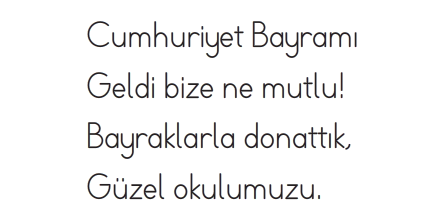 Soruları şiire göre cevaplandıralım.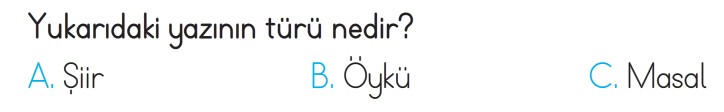     Bayraklarla nereyi donattık?A) Okulu	            B) Sınıfı               C) Evimizi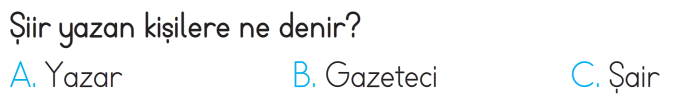 Parçayı en az 3 defa oku.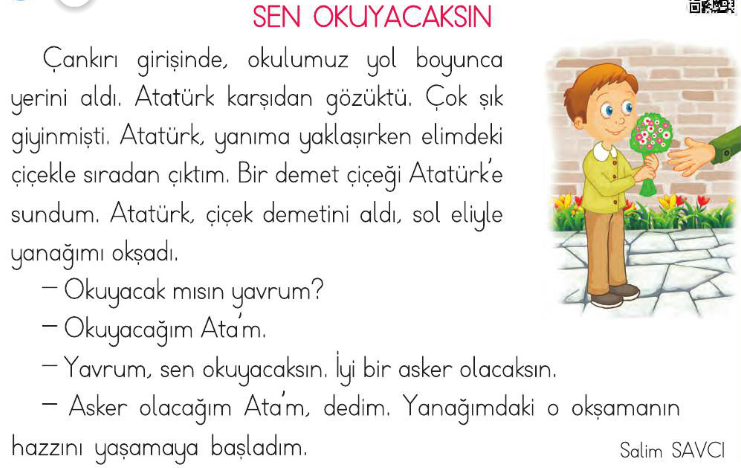 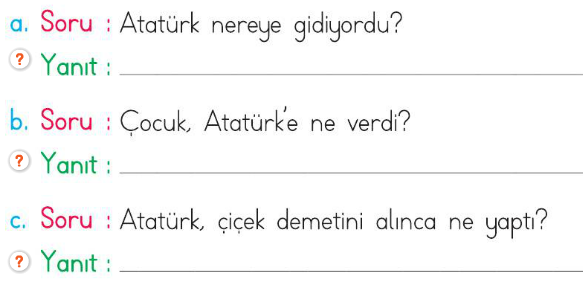 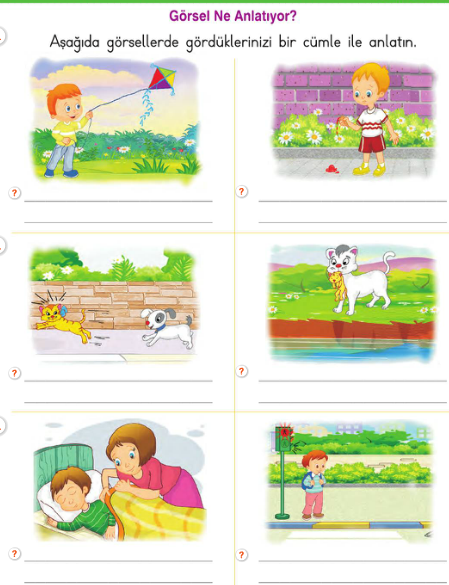 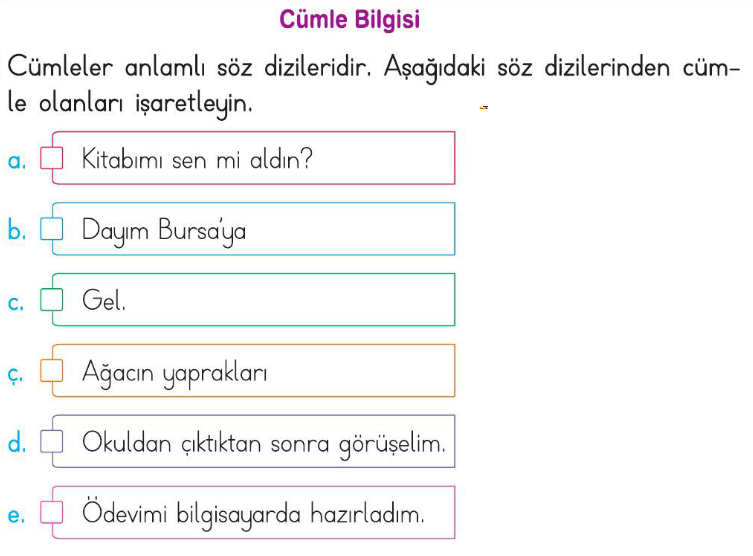 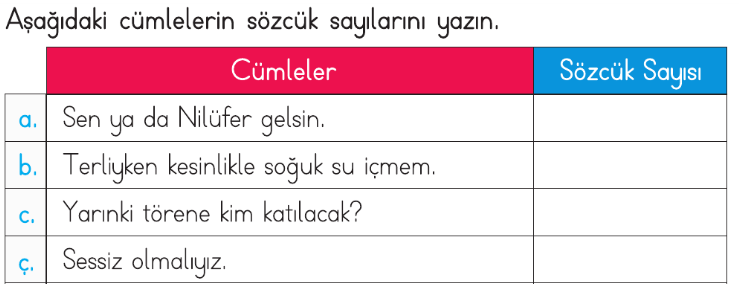 